        KАРАР                                                                      ПОСТАНОВЛЕНИЕ   « 27 » январь 2016 й.                                № 03                     « 27 » января 2016 г.О внесении изменений и дополнений в постановление Администрациисельского поселения Максимовский  сельсовет муниципального района Янаульский район Республики Башкортостан  «Об утверждении муниципальной  программы «Благоустройство населенных пунктов сельского поселения Максимовский сельсовет муниципального района Янаульский район Республики Башкортостан на 2016-2018 годы» от 29.09.2015 года № 28В соответствии с Федеральным законом  от 06.10.2003 г. № 131-ФЗ «Об общих принципах организации местного самоуправления в Российской Федерации», Уставом  сельского поселения Максимовский сельсовет,  в целях установления единого порядка содержания территории и осуществления мероприятий по благоустройству, повышения ответственности физических и юридических лиц за соблюдением чистоты и порядка, Администрация  сельского поселения Максимовский  сельсовет муниципального района Янаульский район Республики Башкортостан ПОСТАНОВЛЯЕТ:1. Постановление Администрации сельского поселения Максимовский сельсовет № 28 от 29.09.2015 года «Об утверждении  программы  «Благоустройство населённых пунктов сельского поселения  Максимовский  сельсовет муниципального района Янаульский  район Республики Башкортостан на  2016 - 2018 годы» изложить в новой редакции (прилагается).2. Финансирование Программы, начиная с 2016 года, осуществлять в пределах средств, предусмотренных в муниципальном бюджете  сельского поселения Максимовский  сельсовет на соответствующий финансовый год.3.  Приложение муниципальной  программы «Благоустройство населенных пунктов сельского поселения Максимовский сельсовет муниципального района Янаульский район Республики Башкортостан на 2016-2018 годы», утвержденной постановлением Администрации сельского поселения Максимовский сельсовет муниципального района Янаульский район Республики Башкортостан  от 29.09.2015 года № 28, изложить в следующей редакции к настоящему постановлению (Приложение № 1)4. Обнародовать данное постановление на информационном стенде Администрации сельского поселения  Максимовский сельсовет муниципального района Янаульский район Республики Башкортостан, по адресу: 452817, РБ, Янаульский район, с. Максимово, ул. Молодежная, д.2 и разместить на сайте сельского поселения Максимовский сельсовет муниципального района Янаульский район Республики Башкортостан по адресу : http://sp-maksimovo.ru/.5. Контроль исполнения данного постановления оставляю за собой.Главасельского поселения 			                      	                                         А.А.Хузин                         Утверждена постановлением                                                                                                Администрации сельского поселения   Максимовский сельсовет                                                                                                муниципального района Янаульский                                                                                                район Республики Башкортостан                                                                                                от «27» января 2016 г. года  № 03МУНИЦИПАЛЬНАЯ ПРОГРАММА«Благоустройство населённых пунктов сельского поселения Максимовский сельсовет муниципального района Янаульский район Республики Башкортостан на 2016 - 2018 годы»2016 год                                      Приложениек постановлению Администрации    сельского поселения                                                                                                Максимовский сельсовет               от «27» января 2016 г. года  № 03ПАСПОРТ «Благоустройство в населенных пунктов сельского поселения Максимовский сельсовет муниципального района Янаульский район Республики Башкортостан на 2016-2018 годы»I. ПРАВОВОЕ ОБОСНОВАНИЕ РЕШЕНИЯ ПРОБЛЕММУНИЦИПАЛЬНОЙ   ПРОГРАММОЙМуниципальная   программа «Благоустройство населенных пунктов сельского поселения Максимовский  сельсовет муниципального района Янаульский район Республики Башкортостан на 2016-2018 годы» (далее- Программа), разработана в соответствии с:Федеральным законом от 06.10.2003 № 131-ФЗ «Об общих принципах организации местного самоуправления в Российской Федерации»;Уставом сельского поселения Максимовский сельсовет муниципального района Янаульский район Республики Башкортостан.II. ХАРАКТЕРИСТИКА ПРОБЛЕМ,НА РЕШЕНИЕ КОТОРЫХ НАПРАВЛЕНА ПРОГРАММАСельское поселение Максимовский сельсовет включает в себя 3 населённых пункта: с.Максимово, д.Верхняя Барабановка и  д.Зирка. Населённые пункты  расположены  компактно,  но имеется значительная протяженность дорог муниципального, регионального и федерального значения. Многие  объекты внешнего благоустройства населенных пунктов, таких как пешеходные тротуары, пешеходные дорожки, дороги, нуждаются в ремонте и реконструкции.2.1. Дорожное хозяйствоНа территории сельского поселения Максимовский сельсовет нет дороги с асфальто- бетонным покрытием, связи с этим ежегодно весной и осенью бездорожье. Рабочие не могу выехать на своих автотранспортах до мест работы. Затрудняются так же выехать жители сельского поселения личным вопросам. Для того, чтобы улучшить состояние дорожного покрытия на территории сельского поселения Максимовский сельсовет, необходимо провести текущий ремонт дорог, переулок.2.1. Организация обвалки и утрамбовки ТБОНа сегодняшний день на территории сельского поселения Максимовский сельсовет существуют 2 свалки. Данные свалки, находящиеся в с.Максимово и д.Верхняя Барабановка, необходимо привести в соответствие с санитарно-эпидемиологическим законодательством ТБО. Работа предстоит в обвалке грунтом по периметру свалки и утрамбовки мусора.Кроме того, если закрыть существующую свалку, то населению села некуда будет вывозить бытовой мусор, что повлечет их вывоз в непредназначенные для этих целей места. 2.3. Оказание прочих мероприятий по благоустройству поселения По состоянию на 01.01.2016 всего в поселении имеется 6 кладбищ, из которых 4   действующих, 2 закрытых. К числу основных проблем в части организации содержания мест захоронения относятся следующие:Интенсивному исчерпанию резервов по захоронению способствует осуществление погребения исключительно путем придания тела (останков) земле.Недостаточный уровень содержания мест захоронения, таких как ремонт ограждений кладбищ, покраска, сносу аварийных деревьев.Благоустройство родников и колодцев одна из немаловажных вопросов. На территории сельского поселения Максимовский сельсовет места водного источника находится в аварийном состоянии, их необходимо обиходить, покрасить, заметить гнилые доски на профнастил.III. ЦЕЛЬ И ЗАДАЧИ ПРОГРАММЫЦель: «Комплексное решение проблем благоустройства и улучшение внешнего вида территории поселения».Задачи:1. Дорожное хозяйство 2. Организация обвалки и утрамбовки ТБО3. Организация прочих мероприятий по благоустройству поселенияIV. СРОК ВЫПОЛНЕНИЯ ПРОГРАММЫРеализация Программы рассчитана на 2016 -2018 годы.V. СИСТЕМА ПРОГРАММНЫХ МЕРОПРИЯТИЙПеречень программных мероприятий, сроки их реализации, информация о необходимых ресурсах приведены в приложении к настоящей Программе.VI. ФИНАНСОВОЕ ОБЕСПЕЧЕНИЕ ПРОГРАММНЫХ МЕРОПРИЯТИЙ	Ресурсное обеспечение Программы. Объём финансирования, требующийся на реализацию Программы обеспечивается из средств бюджета  сельского поселения Максимовский сельсовет и из республиканского бюджета.Всего на реализацию мероприятий Программы на 2016 - 2018 годы потребуется  2707,1 тыс. руб.Обоснование объемов финансирования по каждому мероприятию Программы приведено в приложении к настоящей Программе.VII. ОЖИДАЕМЫЕ РЕЗУЛЬТАТЫ РЕАЛИЗАЦИИ ПРОГРАММЫ,СОЦИАЛЬНО-ЭКОНОМИЧЕСКАЯ ЭФФЕКТИВНОСТЬ ПРОГРАММЫВ результате выполнения Программы ожидается достижение следующих показателей результативности:1. Дорожное хозяйство 2. Организация обвалки и утрамбовки ТБО3. Организация прочих мероприятий по благоустройству поселенияЗадача 1: «Дорожное хозяйство»:организация проведения текущего ремонта дорожного покрытия в с.Максимово, д.Верхняя Барабановка, д.Зирка;Задача 1: «Организация обвалки и утрамбовки ТБО»:Провести работу по обвалке и утрамбовки ТБО свалки, расположенные в с.Максимово и д.Верхняя Барабановка Янаульского района; Задача 3: «Организация и содержание прочих объектов благоустройства»:Ограждение кладбища в д.Верхняя Барабановка, забора при въезде в д.Верхняя Барабановка, замена деревянных досок на профнастил родников и колодцев в с.МаксимовоОжидаемые конечные результаты Программы связаны с обеспечением надежной работы объектов внешнего благоустройства поселения, увеличением безопасности дорожного движения, эстетическими и другими свойствами в целом, улучшающими вид территории поселения.VIII. ОРГАНИЗАЦИЯ УПРАВЛЕНИЯ ПРОГРАММОЙРеализация Программы осуществляется в соответствии с действующими нормативными правовыми актами сельского поселения Максимовский сельсовет муниципального района Янаульский район Республики Башкортостан на 2016-2018 годы, определяющими механизм реализации муниципальных долгосрочных  программ.Администрация сельского поселения:осуществляет контроль за выполнением мероприятий Программы;готовит отчеты о выполнении Программы, включая меры по повышению эффективности ее реализации;несет ответственность за достижение цели и решение задач, за обеспечение утвержденных значений показателей в ходе реализации Программ.                                                                                                                                                                               Приложениек муниципальной долгосрочной   программе«Благоустройство в сельском поселении Максимовский сельсовет муниципального района Янаульский район Республики Башкортостан на 2016-2018 годыСИСТЕМА МЕРОПРИЯТИЙМУНИЦИПАЛЬНОЙ ДОЛГОСРОЧНОЙ   ПРОГРАММЫ «БЛАГОУСТРОЙСТВО НАСЕЛЕННЫХ ПУНКТОВ СЕЛЬСКОГО ПОСЕЛЕНИЯ МАКСИМОВСКИЙ СЕЛЬСОВЕТ МУНИЦИПАЛЬНОГО РАЙОНА ЯНАУЛЬСКИЙ РАЙОН РЕСПУБЛИКИ БАШКОРТОСТАН НА 2016 – 2018 ГОДЫ»Главасельского поселения 			                      	                                         							А.А.ХузинБАШ?ОРТОСТАН  РЕСПУБЛИКА№Ы Я*АУЫЛ  РАЙОНЫ МУНИЦИПАЛЬ РАЙОНЫНЫ* Максимово   АУЫЛ СОВЕТЫ АУЫЛ БИЛ»М»№Е  ХАКИМИ»ТЕ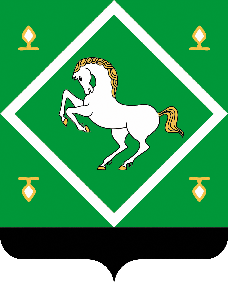 Администрация сельского поселения МАКСИМОВСКИЙ СЕЛЬСОВЕТМУНИЦИПАЛЬНОГО  районаЯНАУЛЬСКИЙ РАЙОН РЕСПУБЛИКИ БАШКОРТОСТАННаименование Программы    - Муниципальная    программа «Благоустройство населенных пунктов сельского поселения Максимовский сельсовет муниципального района Янаульский район Республики Башкортостан на 2016-2018 годы» (далее - Программа).Основание для разработки Программы  -Федеральный закон от 06.10.2003 № 131-ФЗ «Об общих принципах организации местного самоуправления в Российской Федерации».-Устав сельского поселения Максимовский сельсовет муниципального района Янаульский район Республики БашкортостанМуниципальный заказчик Программы-Администрация сельского поселения Максимовский сельсовет муниципального района Янаульский район Республики БашкортостанРазработчик Программы-Администрация  сельского поселения Максимовский сельсовет муниципального района Янаульский район Республики БашкортостанОсновная цель Программы-Комплексное решение проблем благоустройства и улучшение внешнего вида территории поселения.Основные задачи ПрограммыДорожное хозяйство Благоустройство территорий населенных пунктов3.  Организация обвалки и утрамбовки ТБОСроки реализации Программы         - 2016-2018 годы.Структура Программы, перечень основных направлений и мероприятий Программы- Паспорт муниципальной долгосрочной  программы «Благоустройство населенных пунктов сельского поселения Максимовский сельсовет муниципального района Янаульский район Республики Башкортостан на 2016-2018 годы».I.Правовое обоснование решения проблем муниципальной долгосрочной   программой.II.Характеристика проблем, на решение которых направлена программа.Дорожное хозяйство Благоустройство территорий населенных пунктов Организация обвалки и утрамбовки ТБОIII.Цель и задачи программы.IV.Срок выполнения программы.V.Система программных мероприятий.VI.Финансовое обеспечение программных мероприятий.VII.Ожидаемые результаты реализации программы, социально-экономическая эффективность программы.VIII.Организация управления программой.Приложение. Система мероприятий муниципальной долгосрочной   программы «Благоустройство населенных пунктов сельского поселения Максимовский сельсовет муниципального района Янаульский район Республики Башкортостан на 2016-2018 годы».Основные мероприятия Программы:Содержание т ремонт дорог в населенных пунктах Благоустройство территорий населенных пунктов3.   Организация обвалки и утрамбовки ТБОИсполнители Программы- Администрация сельского поселения Максимовский сельсовет муниципального района Янаульский район Республики БашкортостанОбъемы и источники финансирования Программы- Общий объем финансирования Программы Объем финансирования по годам: из  местного бюджета:2016 – 935,1  тыс. рублей2017 – 936,0  тыс. рублей2018 – 836,0  тыс. рублейиз республиканского бюджета2016 – 500,0 тыс. рублей2017 – 500,0 тыс. рублей2018 – 500,0 тыс. рублейОжидаемые конечные результаты реализации Программы- организация проведения текущего ремонта дорожного покрытия в с.Максимово, д.Верхняя Барабановка, д.Зирка;- провести работу по обвалке и утрамбовки ТБО свалки, расположенные в с.Максимово и д.Верхняя Барабановка Янаульского района; - Ограждение кладбища в д.Верхняя Барабановка, забора при въезде в д.Верхняя Барабановка, замена деревянных досок на профнастил родников и колодцев в с.Максимово.Система организации контроля за исполнением Программы-Контроль за ходом реализации Программы осуществляет Администрация  сельского поселения Максимовский сельсовет муниципального района Янаульский район Республики Башкортостан на 2016-2018 годы  в соответствии с ее полномочиями, установленными законодательством.Реализация Программы 
(по годам)Объём финансирования 
(тыс. руб.)Объём финансирования 
(тыс. руб.)Местный бюджетРеспубликанский бюджет2016 935,1  500,02017936,0  500,02018836,0  500,0ИТОГО:2707,11500,0№   
п/пНаименование мероприятийОтветственный
исполнительСрок исполненияОбъем финансирования     
по годам (тыс. рублей)Объем финансирования     
по годам (тыс. рублей)Объем финансирования     
по годам (тыс. рублей)Объем финансирования     
по годам (тыс. рублей)Объем финансирования     
по годам (тыс. рублей)Объем финансирования     
по годам (тыс. рублей)№   
п/пНаименование мероприятийОтветственный
исполнительСрок исполнения201620162017201720182018№   
п/пНаименование мероприятийОтветственный
исполнительСрок исполненияИсточники финансированияИсточники финансированияИсточники финансированияИсточники финансированияИсточники финансированияИсточники финансирования№   
п/пНаименование мероприятийОтветственный
исполнительСрок исполненияМБРБМБРБМБРБ1Уличное освещение.Администрация сельского поселения   2016-2018
годы267,8267,8267,82Очистка внутри поселковых дорог от снегаАдминистрация сельского поселения   2016-2018
годы170,0170,0170,04Дорожное хозяйствоАдминистрация сельского поселения   2016-2018
годы150,0200,0200,05Тех. обслуживание сетей уличного освещения Администрация сельского поселения   2016-2018
годы84,084,084,07Текущий ремонт пирсаАдминистрация сельского поселения   2016-2018
годы50,011Увеличение стоимости материальных запасовАдминистрация сельского поселения   2016-2018
годы8,7250,09,6300,09,6300,012Обваловка свалокАдминистрация сельского поселения   2016-2018
годы70,050,070,070,0Прочие мероприятия по благоустройству поселенияАдминистрация сельского поселения   2016-2018
годы328,1328,1228,1 Транспортный налогАдминистрация сельского поселения   2016-2018
годы1,51,51,5Страхование ОСАГО ЮМЗ-6КЛАдминистрация сельского поселения   2016-2018
годы5,05,05,0Итого935,1500,0936,0500,0836,0500,0